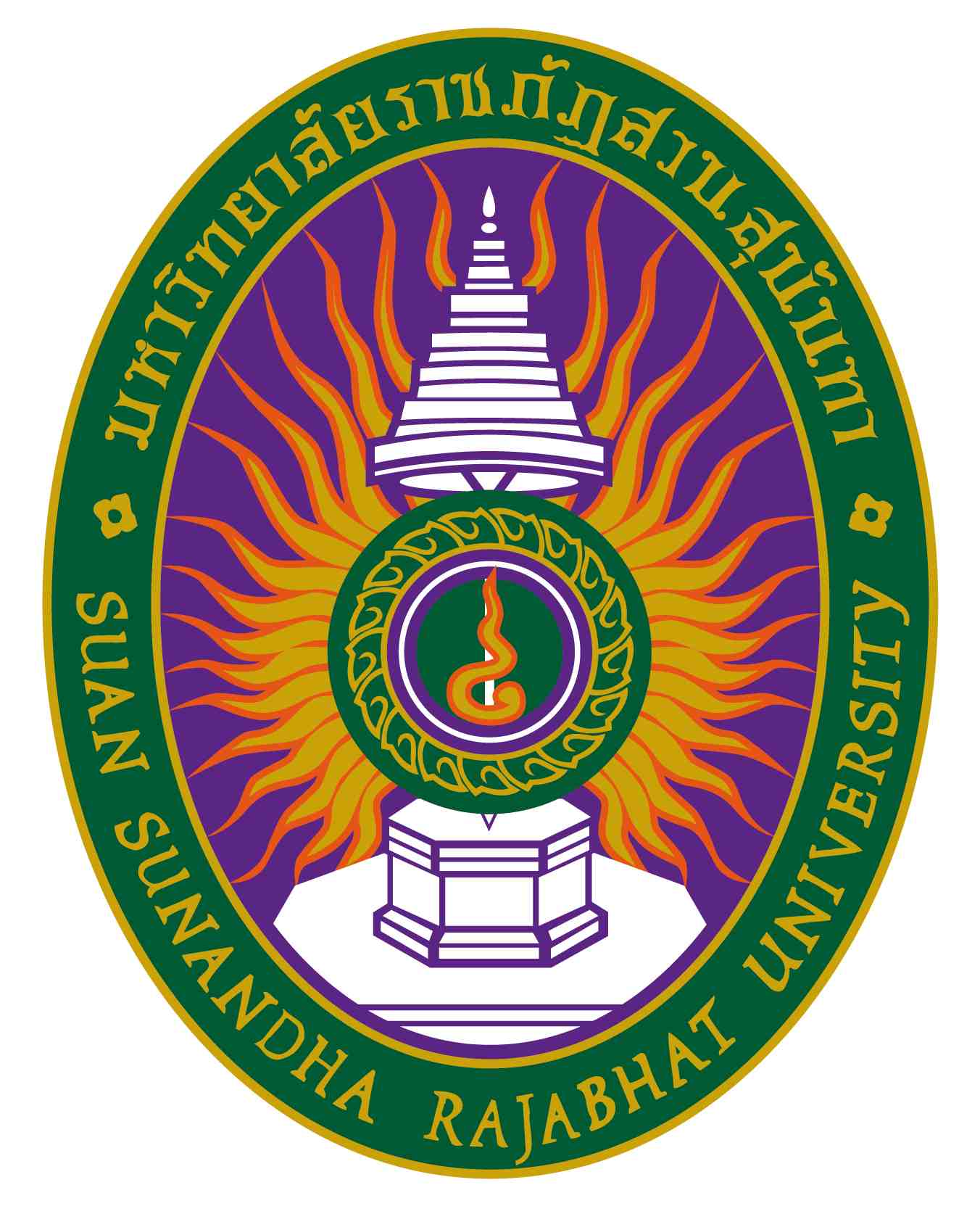 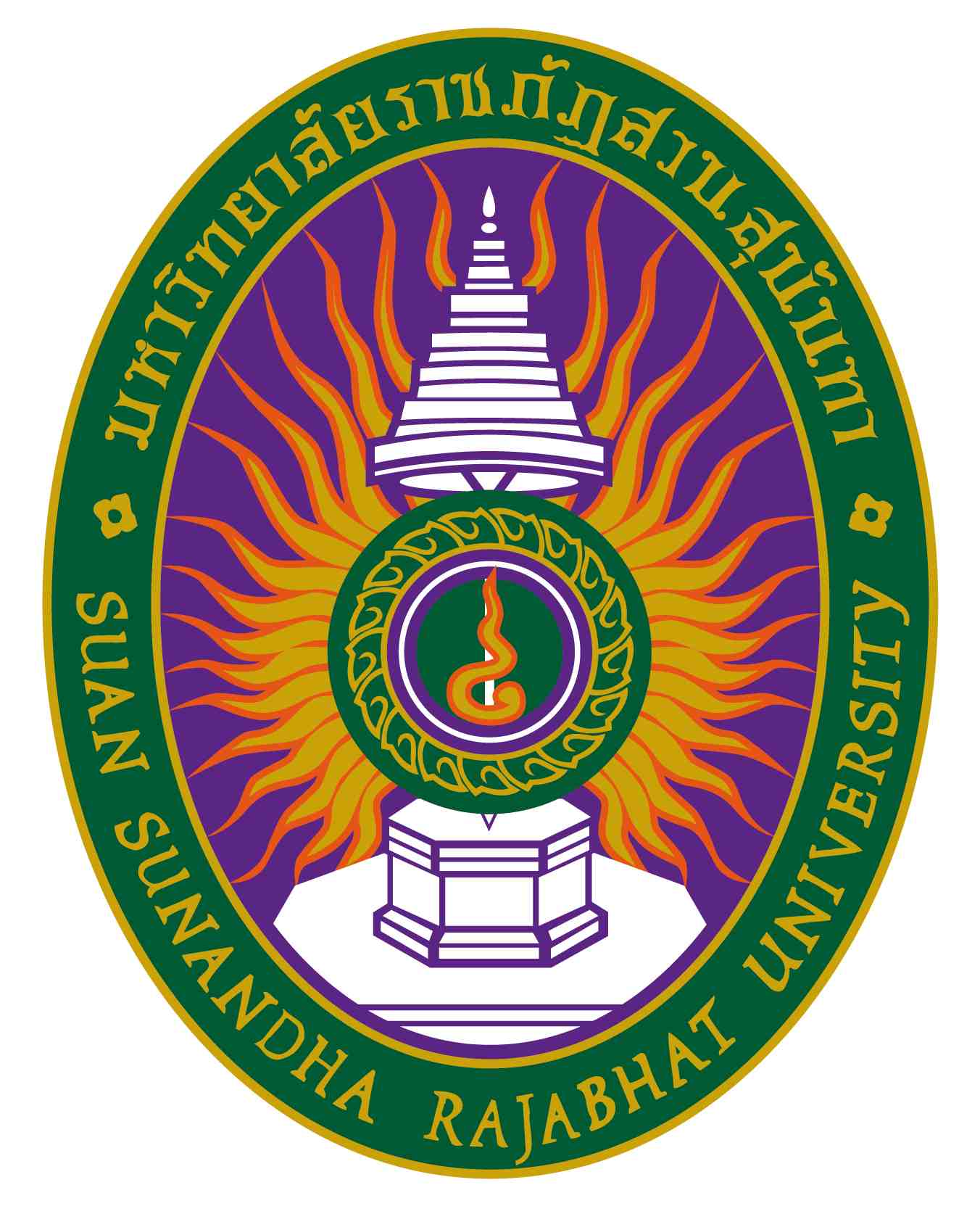 รายละเอียดของรายวิชา (Course Specification)รหัสวิชา NSG๒๒๐๗ การพยาบาลเด็กสาขาวิชา พยาบาลศาสตร์ วิทยาลัยพยาบาลและสุขภาพ มหาวิทยาลัยราชภัฏสวนสุนันทาภาคการศึกษา ๒ ปีการศึกษา ๒๕๖๔หมวดที่ ๑ ข้อมูลทั่วไป๑. รหัสและชื่อรายวิชา		รหัสวิชา				NSG๒๒๐๗ชื่อรายวิชาภาษาไทย                 การพยาบาลเด็ก ชื่อรายวิชาภาษาอังกฤษ		Pediatric Nursing  ๒. จำนวนหน่วยกิต	๓ (๓-๐-๖)๓. หลักสูตรและประเภทของรายวิชา๓.๑ หลักสูตร    	พยาบาลศาสตรบัณฑิต	๓.๒ ประเภทของรายวิชา	หมวดวิชาเฉพาะกลุ่มวิชาชีพ๔. อาจารย์ผู้รับผิดชอบรายวิชาและอาจารย์ผู้สอน   ๔.๑ อาจารย์ผู้รับผิดชอบรายวิชา	อาจารย์ นภิสสรา			ธีระเนตร	   ๔.๒ อาจารย์ผู้สอน	๑. ผู้ช่วยศาสตราจารย์กาญจนา 		ศิริเจริญวงศ์                                                  	๒. ผู้ช่วยศาสตราจารย์ ดร.ทัศนีย์		อรรถารส	๓. ผู้ช่วยศาสตราจารย์ ดร.มัณทนาวดี	เมธาพัฒนะ	๔. อาจารย์ สุภาวดี 			เลิศสำราญ	๕. อาจารย์ นภิสสรา			ธีระเนตร	๖. อาจารย์ จักรกฤช			ปิจดี๕.  สถานที่ติดต่อ	วิทยาลัยพยาบาลและสุขภาพ  มหาวิทยาลัยราชภัฏสวนสุนันทา     E-Mail 				 napissara.dh@ssru.ac.th ๖. ภาคการศึกษา / ชั้นปีที่เรียน๖.๑ ภาคการศึกษาที่ 	๒/ ๒๕๖๔๖.๒ ชั้นปีที่เรียนตามแผนการศึกษาของหลักสูตร	 ชั้นปีที่ ๒๗. รายวิชาที่ต้องเรียนมาก่อน (Pre-requisite) (ถ้ามี)	ไม่มี	๘. รายวิชาที่ต้องเรียนพร้อมกัน (Co-requisites) (ถ้ามี) 	ไม่มี๙. สถานที่เรียน		วิทยาลัยพยาบาลและสุขภาพ มหาวิทยาลัยราชภัฏสวนสุนันทา๑๐. วันที่จัดทำหรือปรับปรุงรายละเอียดของรายวิชาครั้งล่าสุด	วันที่ ๖ เดือน ตุลาคม พ.ศ. ๒๕๖๔หมวดที่ ๒ จุดมุ่งหมายและวัตถุประสงค์๑. จุดมุ่งหมายของรายวิชา	เพื่อให้การจัดการเรียนการสอนในวิชาการพยาบาลเด็กดำเนินไปอย่างมีประสิทธิภาพ และให้นักศึกษามีความรู้และความเข้าใจเกี่ยวกับการเจริญเติบโตและพัฒนาการของเด็ก และวางแผนการดูแลผู้ป่วยเด็กและครอบครัวที่มีปัญหาสุขภาพ ที่ไม่ซับซ้อนในภาวะเฉียบพลันและเรื้อรัง ด้วยความเอื้ออาทร โดยมีวัตถุประสงค์เชิงพฤติกรรมดังนี้ เมื่อสิ้นสุดการเรียนการสอนนักศึกษาสามารถ  ๑.๑ อธิบายความรู้เกี่ยวกับการให้การพยาบาลอย่างองค์รวมแก่บุคคลวัยทารก เด็กและครอบครัวที่มีปัญหาสุขภาพที่ไม่ซับซ้อนในภาวะเฉียบพลันและเรื้อรัง๑.๒ บอกวิธีประเมินปัญหาสุขภาพและการตรวจร่างกายเด็กได้อย่างถูกต้อง๑.๓ บอกวิธีการส่งเสริมสุขภาพด้านโภชนาการ การได้รับภูมิคุ้มกันโรค การอบรมเลี้ยงดู การป้องกันความเจ็บป่วยในเด็กตั้งแต่แรกเกิดถึงวัยรุ่นได้อย่างเหมาะสม๑.๔ ใช้กระบวนการพยาบาลในการวิเคราะห์ข้อมูล การวินิจฉัยปัญหาทางการพยาบาล รวมทั้งการวางแผนการพยาบาลในการดูแลช่วยเหลือการฟื้นฟูสุขภาพ การป้องกันโรคและการสร้างเสริมสุขภาพ แก่ผู้ป่วยเด็กแต่ละวัยได้๑.๕ พัฒนาคุณธรรมและจริยธรรม ความรับผิดชอบของตนเองต่อการเรียนรู้ในรายวิชาเพื่อให้การดูแลบุคคลวัยทารก เด็กและครอบครัวที่มีปัญหาสุขภาพที่ไม่ซับซ้อนในภาวะเฉียบพลันและเรื้อรัง๒. วัตถุประสงค์ในการพัฒนา/ปรับปรุงรายวิชาเพื่อให้เป็นไปตามมาตรฐานและสอดคล้องกับหลักสูตรพยาบาลศาสตร์บัณฑิต ฉบับปรับปรุง  พ.ศ. ๒๕๖๑หมวดที่ ๓ การพัฒนาผลการเรียนรู้ของนักศึกษา๑.คุณธรรม  จริยธรรม๑.๑   คุณธรรม จริยธรรมที่ต้องพัฒนา	(๑)  มีความซื่อสัตย์ มีวินัย ตรงต่อเวลา      (๒)  มีความรับผิดชอบต่อตนเองและสังคม	(๓)  สามารถใช้ดุลยพินิจในการจัดการประเด็นหรือปัญหาทางจริยธรรม      (๔)  แสดงออกถึงการเคารพสิทธิ  คุณค่า ความแตกต่าง และศักดิ์ศรีของความเป็นมนุษย์ของผู้อื่นและตนเอง 	(๕)  แสดงออกถึงการมีจิตสาธารณะ คำนึงถึงส่วนรวมและสังคม	(๖)  แสดงออกถึงการมีทัศนคติที่ดีต่อวิชาชีพการพยาบาล ตระหนักในคุณค่าวิชาชีพ และสิทธิของพยาบาล๑.๒   วิธีการสอน(๑) การบรรยาย(๒) การมอบหมายงาน Concept mapping(๓) มอบหมายงานกิจกรรมการการประดิษฐ์ของเล่น๑.๓    วิธีการประเมินผล                     (๑) รายชื่อนักศึกษาเข้าเรียน ≥ ๘๐%		(๒) พฤติกรรมการเข้าเรียน/สอบ		(๓) ใบลาป่วย/ลากิจ๒. ความรู้๒.๑   ความรู้ที่ต้องพัฒนา	(๑)  มีความรอบรู้และความเข้าใจในสาระสำคัญของศาสตร์ที่เป็นพื้นฐานชีวิตทั้งด้านสังคมศาสตร์ มนุษยศาสตร์ วิทยาศาสตร์ คณิตศาสตร์ และวิทยาศาสตร์สุขภาพ  รวมถึงศาสตร์อื่นที่ส่งเสริมทักษะศตวรรษ ๒๑ ตลอดถึงความเป็นมนุษย์ที่สมบูรณ์	(๒)  มีความรู้และความเข้าใจในสาระสำคัญของศาสตร์ทางวิชาชีพการพยาบาลและการผดุงครรภ์อย่างกว้างขวางและเป็นระบบ	(๓)  มีความรู้และความเข้าใจในระบบสุขภาพของประเทศ และปัจจัยที่มีผลต่อระบบสุขภาพ	(๔)  มีความรู้และตระหนักในงานวิจัยทางการพยาบาลที่เป็นปัจจุบัน และสามารถนำผลการวิจัยมาใช้ในการปฏิบัติ  ทางการพยาบาล 	(๕)  มีความรู้และความเข้าใจในการบริหารและการจัดการทางการพยาบาล	(๖)  มีความรู้และความเข้าใจกฎหมายวิชาชีพและกฎหมายที่เกี่ยวข้อง หลักจริยธรรม จรรยาบรรณวิชาชีพ และสิทธิผู้ป่วย	(๗) มีความรู้และความเข้าใจ และเลือกใช้เทคโนโลยีดิจิทัลได้เหมาะสมกับประเภทการใช้งาน การสื่อสาร และผู้รับสาร๒.๒   วิธีการสอน                     (๑) การจัดการเรียนการสอนแบบออนไลน์ (๒) การบรรยายประกอบ Power point (๓) บรรยายยกโจทย์สถานการณ์ตัวอย่าง การใช้กระบวนการพยาบาล(๔) การเขียน Concept mapping	(๕) การสะท้อนคิด(๖) สื่อวิดิทัศน์(๗) เกมศึกษา(๘) การเรียนรู้ด้วยตนเอง (Self-directed learning)๒.๓    วิธีการประเมินผล(๑) สอบกลางภาค และสอบรวบยอด(๒) ถาม-ตอบ ในชั้นเรียน(๓) การสอบ Post test ทุกสัปดาห์๓.ทักษะทางปัญญา๓.๑   ทักษะทางปัญญาที่ต้องพัฒนา	(๑)  สามารถสืบค้นข้อมูลจากแหล่งข้อมูลที่หลากหลาย วิเคราะห์ และเลือกใช้ข้อมูลในการอ้างอิงเพื่อพัฒนาความรู้และแก้ไขปัญหาอย่างสร้างสรรค์	(๒)  สามารถคิดอย่างเป็นระบบ คิดสร้างสรรค์ คิดอย่างมีวิจารณญาณ เพื่อหาแนวทางในการแก้ไขปัญหาการปฏิบัติงาน และบอกถึงผลกระทบจากการแก้ไขปัญหาได้	(๓)  สามารถใช้กระบวนการทางวิทยาศาสตร์ ทางการวิจัย และนวัตกรรมในการแก้ไขปัญหาและการศึกษาปัญหาทางสุขภาพ๓.๒   วิธีการสอน                     (๑) บรรยายแบบมีส่วนร่วม		(๒) ใบงานโจทย์คำนวณอายุ การเจริญเติบโต และสารอาหารตามช่วงวัย(๓) การมอบหมายงาน Concept mapping (๔) บรรยายยกโจทย์สถานการณ์ตัวอย่างการใช้กระบวนการพยาบาล(๕) การบรรยายประกอบ Power point(๖) การสะท้อนคิด(๗) เกมศึกษา๓.๓    วิธีการประเมินผล(๑) ประเมินตามแบบประเมินใบงาน(๒) ถาม-ตอบ ในชั้นเรียน(๓) สอบกลางภาค และสอบรวบยอด(๔) การสอบ Post test๔. ทักษะความสัมพันธ์ระหว่างบุคคลและความรับผิดชอบ๔.๑   ทักษะความสัมพันธ์ระหว่างบุคคลและความรับผิดชอบที่ต้องพัฒนา	(๑)  มีปฏิสัมพันธ์อย่างสร้างสรรค์กับผู้รับบริการ ผู้ร่วมงาน และผู้ที่เกี่ยวข้อง	(๒)  สามารถทำงานเป็นทีมในบทบาทผู้นำและสมาชิกทีมในบริบทหรือสถานการณ์ที่หลากหลาย	(๓)  สามารถแสดงความคิดเห็นของตนเองอย่างเป็นเหตุเป็นผลและเคารพในความคิดเห็นของผู้อื่น	(๔)  แสดงออกถึงการมีส่วนร่วมในการพัฒนาวิชาชีพและสังคมอย่างต่อเนื่อง๔.๒   วิธีการสอน(๑) มอบหมายงานโดยการแบ่งกลุ่ม ทำงานตามที่มอบหมาย(๒) การนำเสนองานกลุ่ม๔.๓    วิธีการประเมินผล(๑) แบบประเมินการนำเสนองานกลุ่ม (๒) ประดิษฐ์ของเล่น และนำเสนอกิจกรรมการเล่น๕. ทักษะการวิเคราะห์เชิงตัวเลข การสื่อสาร และการใช้เทคโนโลยีสารสนเทศ๕.๑   ทักษะการวิเคราะห์เชิงตัวเลข การสื่อสาร และการใช้เทคโนโลยีสารสนเทศที่ต้องพัฒนา	(๑)  สามารถประยุกต์ใช้หลักทางคณิตศาสตร์ และสถิติ ในการปฏิบัติงาน	(๒)  สามารถสื่อสารด้วยภาษาไทยและภาษาอังกฤษได้อย่างมีประสิทธิภาพ	(๓)  สามารถสื่อสารภาษาไทยได้อย่างมีประสิทธิภาพทั้งการพูด การฟัง การอ่าน การเขียน และการ.  นำเสนอรวมทั้งสามารถอ่านวารสาร และตำราภาษาอังกฤษอย่างเข้าใจ           	(๔)  สามารถใช้เทคโนโลยีสารสนเทศได้อย่างมีประสิทธิภาพและมีจริยธรรม๕.๒   วิธีการสอน(๑) โจทย์คำนวณอายุ การเจริญเติบโต และสารอาหารตามช่วงวัย(๒) จัดทำรายงานโดยมีการอ้างอิงจากวารสารและตำราต่างประเทศ๕.๓    วิธีการประเมินผล(๑) แบบประเมินรายงานคำนวณอายุ การเจริญเติบโต (๒) การคำนวณสารอาหารตามช่วงวัยหมายเหตุสัญลักษณ์ 	หมายถึง	ความรับผิดชอบหลัก สัญลักษณ์ 	หมายถึง	ความรับผิดชอบรอง เว้นว่าง	หมายถึง	ไม่ได้รับผิดชอบซึ่งจะปรากฏอยู่ในแผนที่แสดงการกระจายความรับผิดชอบมาตรฐานผลการเรียนรู้จากหลักสูตรสู่รายวิชา (Curriculum Mapping)หมวดที่ ๔ ลักษณะและการดำเนินการ๑. คำอธิบายรายวิชา	การใช้ความต้องการพื้นฐานทางด้านร่างกาย จิตใจ อารมณ์และสังคมของบุคคลในการระบุปัญหาและความต้องการการดูแลสุขภาพ การส่งเสริมสุขภาพ การให้ภูมิคุ้มกันโรค การใช้กระบวนการพยาบาลในการให้การพยาบาลอย่างปลอดภัยแก่ผู้รับบริการที่เป็นเด็กและครอบครัวที่มีปัญหาสุขภาพโดยยึดครอบครัวเป็นศูนย์กลาง ความผิดปกติที่พบบ่อยในเด็ก อุบัติเหตุที่พบบ่อยในเด็ก      Using basic bio-psychosocial and spiritual needs of individual in identifying problems and health care needs, health promotion, immunization, using nursing process in implementing therapeutic safety care for children and their families with health problems based on family-centered care, common abnormalities and health problems of children, common childhood accidents๒. จำนวนชั่วโมงที่ใช้ต่อภาคการศึกษาหมวดที่ ๕ การวางแผนและการเตรียมการ๑.แผนการสอนตารางสอน๒. แผนการประเมินผลการเรียนรู้หมวดที่ ๖ ทรัพยากรประกอบการเรียนการสอนตำราและเอกสารหลัก (ปรับให้เหมือนกับที่ส่งเป็นหลักฐานประกัน)๑) พรทิพย์ ศิริบูรณพิพัฒนา. (๒๕๕๖). การพยาบาลเด็ก เล่ม ๑: หลักและแนวคิดเกี่ยวกับการพยาบาลเด็กของครอบครัวการพยาบาลทารกแรกเกิด. โครงการสวัสดิการวิชาการ สถาบันพระบรมราชนก กระทรวงสาธารณสุข. นนทบุรี: บริษัท ธนาเพรส จำกัด.	๒) พรทิพย์ ศิริบูรณพิพัฒนา. (๒๕๕๖). การพยาบาลเด็ก เล่ม ๒: การพยาบาลผู้ป่วยเด็กที่มีความผิดปกติทางอายุกรรมในระบบต่าง ๆ. กรุงเทพฯ: ห้างหุ้นส่วนสามัญนิติบุคคล สหประชาพาณิชย์. 	๓) พรทิพย์ ศิริบูรณพิพัฒนา. (๒๕๕๖). การพยาบาลเด็ก เล่ม ๓: โรคติดเชื้อ ความผิดปกติที่เกี่ยวกับการเจริญของเซลล์ ความผิดปกติทางศัลยกรรม อุบัติเหตุ และการประเมินผลการตรวจทางห้องปฏิบัติการ. นนทบุรี: บริษัท ธนาเพรส จำกัด.	๔) วิภารัตน์ สุวรรณไวพัฒนะ. (๒๕๕๖). การพยาบาลเด็กป่วยโรคเรื้อรังโดยใช้ครอบครัวเป็นศูนย์กลาง (พิมพ์ครั้งที่ ๒). นนทบุรี: สถาบันพระบรมราชนก.๕) ศรีสมบูณ์ มุสิกสุคนธ์ . (บรรณาธิการ). (๒๕๕๕). ตำราการพยาบาลเด็ก เล่มที่ ๑ ( พิมพ์ครั้งที่ ๓). กรุงเทพฯ : โครงการตำรา คณะพยาบาลศาสตร์ มหาวิทยาลัยมหิดล.๖) ศรีสมบูณ์ มุสิกสุคนธ์ . (บรรณาธิการ). (๒๕๕๕). ตำราการพยาบาลเด็ก เล่มที่ ๒ ( พิมพ์ครั้งที่ ๓). กรุงเทพฯ : โครงการตำรา คณะพยาบาลศาสตร์ มหาวิทยาลัยมหิดล.๗) Betty, J., A., Gail, B., L., Mary, B., F., M. (2017). Nursing Diagnosis Handbook: An Evidence-Based Guide to Planning Care (11th ed.). USA: ELSEVIER. ๘) Bowden, V. R. & Greenberg, C. S. (2014). Children and their Families: The Continuum of Nursing Care (3rd ed.). Philadelphia: Wolters Kluwer Lippincott Williams & Wilkins.๙) Hockenberry, M. J., Wilson, D., & Rodgers, C. C. (2017). Study guide for Wong's essentials of pediatric nursing (10th ed.). St. Louis: ELSEVIER.๑๐) Hockenberry, M. J., Wilson, D., & Rodgers, C. C. (2017). Wong’s Essentials of PEDIATRIC NURSING (10th ed.). Canada: ELSEVIER.๑๑) Hockenberry, M. J., Wilson, D., & Rodgers, C. C. (2019). Wong's nursing care of infants and children (11th ed.). St. Louis, Missouri:  ELSEVIER.๑๒) Kyle, T. & Carman, S. (2017). Essentials of Pediatric Nursing (3rd ed). Philadelphia: Wolters Kluwer Lippincott Williams & Wilkins. ๑๓) Kyle, T., & Carman, S. (2017). Pediatric Nursing Clinical Guide. China: Wolters Kluwer.๑๔) Price, J. & McAlinden, O. (2018). Essentials of nursing children and young people. Los Angeles: SAGE.๒.เอกสารและข้อมูลสำคัญ.................๓.เอกสารและข้อมูลสำคัญ.................หมวดที่ ๗ การประเมินและปรับปรุงการดำเนินการของรายวิชา๑. กลยุทธ์การประเมินประสิทธิผลของรายวิชาโดยนักศึกษา	      	๑.๑  นักศึกษาประเมินรายวิชาผ่านระบบของมหาวิทยาลัย          ๑.๒  ประเมินการสอนด้วยการแลกเปลี่ยนความคิดเห็นกับนักศึกษาภายหลังสิ้นสุดการศึกษา๒. กลยุทธ์การประเมินการสอน๒.๑  การสังเกตการณ์สอนของผู้ร่วมทีมสอน           ๒.๒ แบบประเมินการสอนของอาจารย์โดยนักศึกษา/เพื่อนอาจารย์/ผู้รับผิดชอบรายวิชา/หัวหน้ากลุ่มวิชา๓. การปรับปรุงการสอน             ๓.๑ ประชุมการจัดการเรียนการสอน เพื่อหาแนวทางหรือวางแผนการปรับปรุงพัฒนารายวิชา             ๓.๒ นำผลการประเมินการจัดการเรียนการสอนรายวิชาและผลประเมินการสอนของอาจารย์มาพิจารณาปรับปรุงกระบวนการเรียนการสอน  การวัดและประเมินผล  อาจารย์ผู้สอนและสิ่งสนับสนุนการเรียนรู้๔. การทวนสอบมาตรฐานผลสัมฤทธิ์ของนักศึกษาในรายวิชา            ๔.๑ มีผู้รับผิดชอบรายวิชาและอาจารย์ผู้ร่วมทีมสอนตรวจสอบผลการประเมินการเรียนรู้ของนักศึกษา (คะแนน/เกรด) กับข้อสอบ รายงานโครงการและการให้คะแนนพฤติกรรมของนักศึกษา            ๔.๒ รายงานผลการตรวจสอบต่อคณะกรรมการพิจารณาการตัดเกรดของวิทยาลัยดำเนินการพิจารณาตัดสิน๕. การดำเนินการทบทวนและการวางแผนปรับปรุงประสิทธิผลของรายวิชา            ๕.๑ ปรับปรุงรายละเอียดรายวิชาทุกปีตามผลการประชุมการจัดการเรียนการสอนและผลการประเมินการของนักศึกษาและอาจารย์************************************************************แผนที่แสดงการกระจายความรับผิดชอบมาตรฐานผลการเรียนรู้จากหลักสูตรสู่รายวิชา (Curriculum Mapping)ตามที่ปรากฏในรายละเอียดของหลักสูตร (Program Specification) มคอ. ๒บรรยาย(ชั่วโมง)สอนเสริม(ชั่วโมง)การฝึกปฏิบัติ/งานภาคสนาม/การฝึกงาน(ชั่วโมง)การศึกษาด้วยตนเอง(ชั่วโมง)๔๕--๖ครั้งที่วันที่/เวลาหัวข้อเรื่องจำนวนชั่วโมงกิจกรรมการเรียนการสอนอาจารย์ครั้งที่ ๑ และ ๒พ.๑ ธ.ค. ๒๕๖๔(๘.๓๐-๑๕.๐๐น.)-ปฐมนิเทศรายวิชาแจ้งรายละเอียดตาม มคอ.๓อ.นภิสสราครั้งที่ ๑ และ ๒พ.๑ ธ.ค. ๒๕๖๔(๘.๓๐-๑๕.๐๐น.)Chapter 1: Health Promotion for the Children 1.Nutrition assessment2.Health Problems Related to Nutrition (Protein-Energy Malnutrition, Failure to Thrive, Obesity, Iron Deficiency)3. Immunization4. Growth and development-Assessment -Nursing Diagnosis/Problem-Nursing Intervention/Evaluation๕- บรรยายประกอบ power point- โจทย์คำนวณอายุ การเจริญเติบโตสารน้ำ สารอาหาร- งานนำเสนอกิจกรรมการเล่น- Pre test- Post testอ.นภิสสราครั้งที่ ๓พ. ๘ ธ.ค. ๒๕๖๔(๙.๐๐-๑๑.๐๐น.)Chapter 2: Introduction to Child Health and Pediatric Nursing1. Child health and factor influencing child health2. Philosophy of Care: Family-Centered Care 3. Role of the Pediatric Nurse4. Health assessment of the children๒- บรรยายประกอบ power point- Pre test- Post testผศ.ดร.ทัศนีย์ครั้งที่ ๔พ. ๘ ธ.ค. ๒๕๖๔๑๓.๐๐-๑๖.๐๐น.)Chapter 2: Maintaining Health across the continuum of care1. Family-Centered Care for children during illness and hospitalization2. Family-Centered Care for children with chronic illness3. Pediatric Palliative care4. Family-Centered Care for children with critical illness๓- บรรยายประกอบ power point- Pre test- Post testผศ.ดร.ทัศนีย์ครั้งที่ ๕พ.๑๕ ธ.ค. ๒๕๖๔(๘.๐๐-๑๒.๐๐น.)Chapter 3: Nursing Care of Newborn1. Nursing care of high-risk preterm (RDS, Apnea, Sepsis, Hypothermia, Hypoglycemia, Hyperbilirubinemia, NEC, ROP, BPD)2. Nursing care of high-risk newborn (MAS, Jaundice, Hypoglycemia)3. Nursing care of newborn with congenital abnormally     3.1 Down Syndrome-Assessment -Nursing Diagnosis/Problem-Nursing Intervention/Evaluation๔- บรรยายประกอบ power point- Pre test- Post test- เกมศึกษาผศ.ดร.มัณทนาวดีครั้งที่ ๖พ.๑๕ ธ.ค. ๒๕๖๔(๑๓.๐๐-๑๖.๐๐น.)Chapter 4: Nursing Care of the Child of Infectious Disease1. Nursing Care of Infectious Disease with Vaccines (COVID 19, Measles, German Measles, Chicken pox, Mumps, Tuberculosis) 2.Nursing Care of the other Infectious Disease (DHF and Skin infections) 3.Immunologic Deficiency Disorders (HIV)-Assessment -Nursing Diagnosis/Problem-Nursing Intervention/Evaluation๓- บรรยายประกอบ power point- Pre test- Post test- เกมศึกษาอ.จักรกฤชครั้งที่ ๗พ.๒๒ ธ.ค. ๒๕๖๔(๘.๐๐-๑๒.๐๐น.)Chapter 5: The Child with Gastrointestinal Dysfunction (Diarrhea, Gastritis, Gastroenteritis, Cleft lip & palate, TE fistula, Hirschsprung’s Disease, Intussusception Imperforated anus, Pain score Assessment)-Assessment -Nursing Diagnosis/Problem-Nursing Intervention/Evaluation๔- บรรยายประกอบ power point- Pre test- Post test- เกมศึกษาผศ.ดร.มัณทนาวดีครั้งที่ ๘พ.๒๙ ธ.ค. ๒๕๖๔(๘.๐๐-๑๒.๐๐น.)Chapter 6: The Child with Respiratory Dysfunction1.Nursing Care of the Child with a Respiratory Tract Infection (Otitis Media, Croup syndrome, Bronchitis, Respiratory Syncytial Virus and Bronchiolitis, Pneumonia)2. Long-Term Respiratory Dysfunction (Asthma)3.  Nursing Care of the Child with Chest Physical Therapy and Home Health Education for the Child with of Respiratory Problem-Assessment -Nursing Diagnosis/Problem-Nursing Intervention/ Evaluation๔- บรรยายประกอบ power point- Pre test- Post testอ.นภิสสราครั้งที่ ๙พ.๒๒ ธ.ค. ๒๕๖๔(๑๓.๐๐-๑๕.๐๐น.)Chapter 7: The Child with Renal Dysfunction(Urinary Tract Infection, Acute Glomerulonephritis, Nephrotic Syndrome)-Assessment -Nursing Diagnosis/Problem-Nursing Intervention/Evaluation๒- บรรยายประกอบ power point- Pre test- Post testอ.นภิสสราครั้งที่ ๑๐พ.๒๙ ธ.ค. ๒๕๖๔(๑๓.๐๐-๑๕.๐๐น.)Chapter 8:  The child with Endocrine Dysfunction (Diabetes Insipidus, Diabetes Mellitus, Hypothyroidism)-Assessment -Nursing Diagnosis/Problem-Nursing Intervention/Evaluation ๒- บรรยายประกอบ power point- Pre test- Post testอ.สุภาวดีครั้งที่ ๑๑พ.๕ ม.ค. ๒๕๖๕(๙.๐๐-๑๒.๐๐น.)Chapter 9: The Child with Hemato-Immunologic Dysfunction (G6PD, ITP, Aplastic anemia, Thalassemia, Hemophilia)-Assessment -Nursing Diagnosis/Problem-Nursing Intervention/Evaluation๓- บรรยายประกอบ power point- Pre test- Post testผศ.ก-าญจนาครั้งที่ ๑๒พ.๕ ม.ค. ๒๕๖๕(๑๓.๐๐-๑๖.๐๐น.)Chapter 10: The Child with Cancers 1.Nursing Care of the Child with Cancers (Leukemia, Lymphomas, Neuroblastoma,  Wilms Tumor, Brain Tumors)2. Critical nursing care in pediatric cancer.-Assessment -Nursing Diagnosis/Problem -Nursing Intervention/Evaluation๓- บรรยายประกอบ power point- Pre test- Post testผศ.กาญจนาครั้งที่ ๑๓พฤ.๖ ม.ค. ๒๕๖๕(๙.๐๐-๑๑.๐๐น.)และ(๑๓.๐๐-๑๕.๐๐น.)Chapter 11: The Child with Cardiovascular Dysfunction1. Congenital Heart Defect: Acyanotic (ASD, VSD, PDA) and Cyanotic (TOF, TGA or TGV)2.Acquired Cardiovascular Disorders (Rheumatic Fever, Rheumatic heart disease, Infective endocarditis)3. Nursing care of the Child with Heart failure-Assessment -Nursing Diagnosis/Problem -Nursing Intervention/ Evaluation๔- บรรยายประกอบ power point- Pre test- Post testผศ.กาญจนาครั้งที่ ๑๔พ.๑๒ ม.ค. ๒๕๖๕(๘.๐๐-๑๒.๐๐น.)Chapter 12: The Child with Cerebral Dysfunction and Musculoskeletal Dysfunction(Febrile convulsion, Epilepsy, Hydrocephalus,  Meningitis, Encephalitis and Cerebral palsy, Spina bifida)-Assessment -Nursing Diagnosis/Problem-Nursing Intervention/Evaluation๔- บรรยายประกอบ power point- Pre test- Post testอ.จักรกฤชครั้งที่ ๑๕พ.๑๒ ม.ค. ๒๕๖๕(๑๓.๐๐-๑๕.๐๐น.)Chapter 13: The child with Emergency CareEmergency care first aid for the child (Aspiration, Drowning, Poisoning, Ingested a toxin)  -Assessment -Nursing Diagnosis/Problem-Nursing Intervention/Evaluation๒- บรรยายประกอบ power point- Pre test- Post testอ.สุภาวดีผลการเรียนรู้วิธีการประเมินผลการเรียนรู้สัปดาห์ที่ประเมินสัดส่วนของการประเมินผล๑.๑, ๒.๑, ๒.๒, ๒.๓การสอบกลางภาค๘๓๐๑.๑, ๒.๑, ๒.๒, ๒.๓การสอบรวบยอดทั้งหมดตามตารางกำหนด๕๕๓.๑, ๓.๒, ๓.๓, ๔.๑, ๔.๒, ๔.๔, ๕.๑, ๕.๓นำเสนอผลงานประดิษฐ์และกิจกรรมการเล่น๑๕๕๑.๑, ๑.๒, ๑.๓, ๑.๔, ๑.๕, ๓.๒, ๓.๓, ๓.๔, ๔.๑, ๔.๒, ๔.๔, ๕.๓, ๕.๕Post test ๑-๑๔๑๐รายวิชา / ผลการเรียนรู้รายวิชา / ผลการเรียนรู้๑. คุณธรรม จริยธรรม๑. คุณธรรม จริยธรรม๑. คุณธรรม จริยธรรม๑. คุณธรรม จริยธรรม๑. คุณธรรม จริยธรรม๑. คุณธรรม จริยธรรม๒. ความรู้๒. ความรู้๒. ความรู้๒. ความรู้๒. ความรู้๒. ความรู้๒. ความรู้๓. ทักษะทางปัญญา๓. ทักษะทางปัญญา๓. ทักษะทางปัญญา๔.ทักษะความสัมพันธ์ระหว่างบุคคลและความรับผิดชอบ๔.ทักษะความสัมพันธ์ระหว่างบุคคลและความรับผิดชอบ๔.ทักษะความสัมพันธ์ระหว่างบุคคลและความรับผิดชอบ๔.ทักษะความสัมพันธ์ระหว่างบุคคลและความรับผิดชอบ๕. ทักษะการวิเคราะห์เชิงตัวเลข การสื่อสาร และการใช้เทคโนโลยีสารสนเทศ๕. ทักษะการวิเคราะห์เชิงตัวเลข การสื่อสาร และการใช้เทคโนโลยีสารสนเทศ๕. ทักษะการวิเคราะห์เชิงตัวเลข การสื่อสาร และการใช้เทคโนโลยีสารสนเทศ๕. ทักษะการวิเคราะห์เชิงตัวเลข การสื่อสาร และการใช้เทคโนโลยีสารสนเทศ๖. ทักษะการปฏิบัติวิชาชีพ๖. ทักษะการปฏิบัติวิชาชีพ๖. ทักษะการปฏิบัติวิชาชีพ๖. ทักษะการปฏิบัติวิชาชีพรายวิชา / ผลการเรียนรู้รายวิชา / ผลการเรียนรู้๑๒๓๔๕๖๑๒๓๔๕๖๗๑๒๓๑๒๓๔๑๒๓๔๑๒๓๔NSG๒๒๐๗การพยาบาลเด็ก----